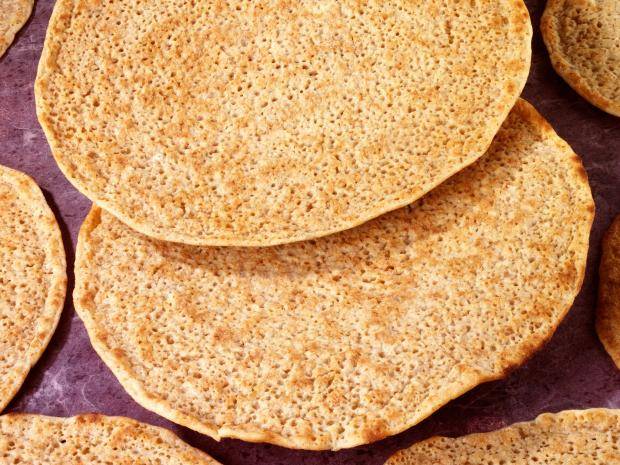 INFORMATION CAN ALSO BE EMAILED TO COUNTYOFFICE@STAFFSYOUNGFARMERS.ORG.UKINFORMATION IS REQUIRED BY FRIDAY 29TH NOVEMBER 2019CLUB:_____________________________ CONTACT NAME______________________(Person completing this form)Remember, that person who sends in great information, most useable, on time and relevant could be in with a chance of receiving a FREE ‘Turnout” Ball Ticket– now there’s a good deal!Also, please give us your.........New Top Table Talents!What’s “Hot”?What’s “not so hot”?Did you know?Bonfire sparklers…….Spooktacular moments!Club Officers Weekend Away – moments to confess! Panto Predicaments?! Fave Polly moment of the year!Any club events to promote (Charity nights, Dinners, Discos etc !!!!)Don’t forget, we have a section dedicated to promoting Club Events far and wide across the County so please, if you are holding something between December and March, send us the details – venue & postcode, times, what it is, how much and a contact name and number – that’s all we need!